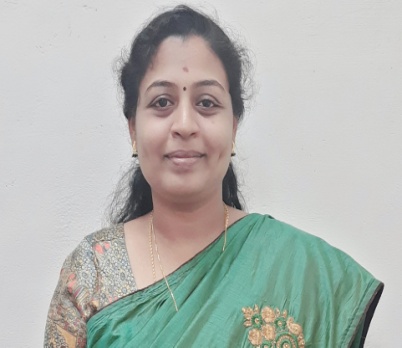 Research interestKey areas: Heat Transfer studies in Microchannel Heat SinkSynthesis of NanoMaterials Radiative heat transfer Thermal Management of Electronic systemsNAME OF DEGREEUNIV / INSTYEAR OF PASSINGDIVISIONUGMadras University2001Chemical EngineeringPGNational Institute of Technology (Trichy)2005Chemical EngineeringPh.D.Anna university2021Experimental and  Simulation Studies on Hybrid Nanocoolant for Heat Transfer